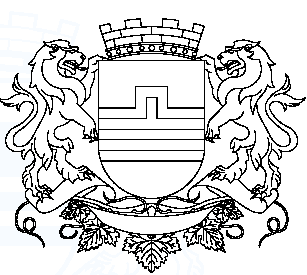 Crna GoraGLAVNI GRADGRADONAČELNIKTel.664-333; tel/fax: 664-444; e-mail: gradonacelnik@podgorica.meBroj: 01-018/22-7820/4Podgorica, 14.11.2022. godineNa osnovu člana 11 Odluke o kriterijumima za dodjelu stipendija („Službeni list CG - Opštinski propisi“, br. 29/20 i 37/21), na prijedlog Komisije za dodjelu stipendije (u daljem tekstu: Komisija), shodno Odluci o utvrđivanju konačne liste studenata koji ispunjavaju uslove Konkursa broj 01-018/22-7820/3 od 28.10.2022. godine, gradonačelnik Glavnog grada, donosi –O D L U K AO DODJELI STIPENDIJA ZA STUDIJSKU 2022/2023. GODINU1. Mjesečni iznos stipendije za studijske programe u Crnoj Gori u iznosu od 120,00 EUR za deset mjeseci studijske godine (ukupno 1.200,00 EUR), dodjeljuje se studentima:-Nina Perišić, Pravni fakultet, Univerzitet Crne Gore, master studije (10);-Sofija Sekulić, Ekonomski fakultet, Univerzitet Crne Gore, master studije (9,88);-Alma Osmanagić, Filozofski fakultet, Univerzitet Crne Gore, master studije (9,87);-Teodora Raičević, Fakultet likovnih umjetnosti, Univerzitet Crne Gore, osnovne studije (9,95);-Milica Damjanović, Ekonomski fakultet, Univerzitet Crne Gore, osnovne studije (9,93);-Mina Labudović, Fakultet za međunarodnu ekonomiju, Univerzitet Donja Gorica, osnovne studije (9,90);-Ivana Đerković, Filološki fakultet Nikšić, Univerzitet Crne Gore, master studije (9,77);-Ema Mandić, Fakultet za kulturu i turizam, Univerzitet Donja Gorica, master studije (9,70);-Danilo Marinović, Fakultet za kulturu i turizam, Univerzitet Donja Gorica, osnovne studije (9,73);-Ema Bahtijarević, Fakultet za međunarodnu ekonomiju, Univerzitet Donja Gorica, osnovne studije (9,67);-Vera Ujkić, Fakultet za turizam i ugostiteljstvo, Univerzitet Mediteran, osnovne studije (9,67);-Tatjana Minić, Fakultet političkih nauka, Univerzitet Crne Gore, osnovne studije (9,60); -Lazar Femić, Elektrotehnički fakultet, Univerzitet Crne Gore, osnovne studije (9,57);-Nataša Šćepanović, Fakultet za politehniku, Univerzitet Donja Gorica, osnovne studije (9,55).2. Mjesečni iznos stipendije za studijske programe u inostranstvu u iznosu od 200,00 EUR za deset mjeseci studijske godine (ukupno 2.000,00 EUR), dodjeljuje se studentima:-Dejan Đukić, Fakultet za družbene vede, Univerzitet u Ljubljani, Slovenija, master studije (10);-Milica Šćepanović, Pravni fakultet, Univerzitet u Beogradu, Srbija, master studije (10);-Matija Marković, Medicinski fakultet, Univerzitet u Beogradu, Srbija, master studije (9,91);-Balša Božović, Fakultet poljoprivrednih i društvenih nauka, Univerzitet Godollo-Mađarska, osnovne studije (10);-Mateja Raičković, Eotvos Lorand University, Faculty of Arts- Budapest, Mađarska, master studije (9,76);-Ivan Raičević, Pravni fakultet, Univerzitet u Beogradu, Srbija, osnovne studije (9,95); -Aleksandar Mijajlović, Hemijski fakultet, Univerzitet u Beogradu, Srbija, osnovne studije (9,89);-Lazar Dašić, Fakultet - javna politika i upravljanje, Corvinus University, Budimpešta, Mađarska, master studije (9,50); -Ksenija Lalić, Medicinski fakultet, Univerzitet u Beogradu, Srbija, osnovne studije (9,78).3. Gradonačelnik Glavnog grada donijeće posebno rješenje o prijedlogu Komisije da se stipendija dodijeli Mariji Vušanović studentu Medicinskog fakulteta Univerziteta Crne Gore, Mileni Peličić studentu Medicinskog fakulteta Univerziteta u Beogradu, Admiru Krniću studentu Tehničkog fakulteta Univerziteta u Minhenu, Mileni Racković studentu Više medicinske škole Univerziteta Crne Gore i Kristini Knežević studentu Veterinarskog fakulteta Univerziteta u Sarajevu.  4. Gradonačelnik Glavnog grada zaključiće sa studentima iz tač. 1 i 2 ove odluke ugovore kojima se utvrđuju prava i obaveze između studenta i Glavnog grada po osnovu dodijeljene stipendije za studijsku 2022/2023. godinu.  ObrazloženjeČlanom 11 Odluke o kriterijumima za dodjelu stipendija, propisano je da odluku o dodjeli stipendija na prijedlog Komisije donosi gradonačelnik Glavnog grada. Komisija je obrazovana rješenjem gradonačelnika broj 01-018/20-6599 od 16.10.2020. godine, a u skladu sa članom 9 Odluke o kriterijumima za dodjelu stipendija. Komisija je u skladu sa odredbama Konkursa za dodjelu stipendija za studijsku 2022/2023. godinu i po razmatranju prijava, utvrdila Listu studenata koji ispunjavaju uslove Konkursa, broj 01-018/22-7820/2 od 12.10.2022. godine. Nakon razmatranja prigovora na Listu  i  pristiglih prijava na Konkurs, Komisija je donijela Odluku o utvrđivanju konačne liste studenata koji ispunjavaju uslove Konkursa, broj 01-018/22-7820/3 od 28.10.2022. godine. Odlukom o utvrđivanju konačne liste studenata koji ispunjavaju uslove Konkursa, utvrđena je lista od 14 studenata, koji ispunjavaju uslove za dodjelu stipendije na studijskim programima u Crnoj Gori i lista od devet studenata koji ispunjavaju uslove za dodjelu stipendije za studije u inostranstvu. Za pet studenata Komisija je predložila dodjelu stipendije shodno članu 14 Odluke o kriterijumima za dodjelu stipendija, kojim je propisano da gradonačelnik može, u izuzetnim slučajevima, na prijedlog Komisije, dodijeliti stipendiju i studentu završne godine studija koji nije ispunio kriterijum iz člana 3 tačka 1 Odluke ukoliko se radi o studentu koji je u prethodnom školovanju pokazao izuzetne rezultate u oblasti naučnog, odnosno umjetničkog stvaralaštva, kao i studentu iz socijalno ugrožene porodice, studentu bez oba roditelja, studentu sa invaliditetom i studentu pripadniku RAE populacije, da o pravu iz stava 1 ovog člana rješenjem odlučuje gradonačelnik. Komisija je primjenom citirane odredbe, predložila gradonačelniku da se stipendija dodijeli Mariji Vušanović, Mileni Peličić, Admiru Krniću, Mileni Racković i Kristini Knežević, o čemu će se donijeti posebna rješenja. Gradonačelnik Glavnog grada zaključiće sa studentima ugovore kojima se utvrđuju prava i obaveze između studenta i Glavnog grada po osnovu dodijeljene stipendije za studijsku 2022/2023. godinu, a u skladu sa članom 12 stav 3 Odluke o kriterijumima za dodjelu stipendija. Imajući u vidu navedeno, odlučeno je kao u izreci.                                                                                GRADONAČELNIK,  dr Ivan Vuković